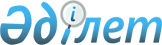 Бесқарағай аудандық мәслихатының 2020 жылғы 16 сәуірдегі № 51/2-VІ "Бесқарағай ауданында әлеуметтік көмек көрсетудің, оның мөлшерлерін белгілеудің және мұқтаж азаматтардың жекелеген санаттарының тізбесін айқындаудың қағидаларын бекіту туралы" шешіміне өзгерістер мен толықтырулар енгізу туралы
					
			Күшін жойған
			
			
		
					Шығыс Қазақстан облысы Бесқарағай аудандық мәслихатының 2021 жылғы 21 сәуірдегі № 4/2-VII шешімі. Шығыс Қазақстан облысының Әділет департаментінде 2021 жылғы 30 сәуірде № 8715 болып тіркелді. Күші жойылды - Абай облысы Бесқарағай аудандық мәслихатының 2023 жылғы 14 қарашадағы № 9/15-VIII шешімі
      Ескерту. Күші жойылды - Абай облысы Бесқарағай аудандық мәслихатының 14.11.2023 № 9/15-VIII шешімімен (алғашқы ресми жарияланған күнінен кейін күнтізбелік он күн өткен соң қолданысқа енгізіледі).
      ЗҚАИ-ның ескертпесі.
      Құжаттың мәтінінде түпнұсқаның пунктуациясы мен орфографиясы сақталған.
      Қазақстан Республикасының 2001 жылғы 23 қаңтардағы "Қазақстан Республикасындағы жергілікті мемлекеттік басқару және өзін-өзі басқару туралы" Заңының 6-бабының 2, 3 тармағына, Қазақстан Республикасы Үкіметінің 2013 жылғы 21 мамырдағы № 504 "Әлеуметтік көмек көрсетудің, оның мөлшерлерін белгілеудің және мұқтаж азаматтардың жекелеген санаттарының тізбесін айқындаудың үлгілік қағидаларын бекіту туралы" қаулысына сәйкес, Бесқарағай аудандық мәслихаты ШЕШІМ ҚАБЫЛДАДЫ:
      1. Бесқарағай аудандық мәслихатының 2020 жылғы 16 сәуірдегі № 51/2-VІ "Бесқарағай ауданында әлеуметтік көмек көрсетудің, оның мөлшерлерін белгілеудің және мұқтаж азаматтардың жекелеген санаттарының тізбесін айқындаудың қағидаларын бекіту туралы" (нормативтік құқықтық актілерді мемлекеттік тіркеу Тізілімінде 6961 нөмірімен тіркелген, Қазақстан Республикасының нормативтік құқықтық актілерінің Эталондық бақылау банкінде электрондық түрде 2020 жылғы 29 сәуірде жарияланған) шешіміне келесі өзгерістер мен толықтырулар енгізілсін:
      көрсетілген шешіммен бекітілген Бесқарағай ауданында әлеуметтік көмек көрсетудің, оның мөлшерлерін белгілеудің және мұқтаж азаматтардың жекелеген санаттарының тізбесін айқындаудың қағидаларында:
      3- тармақ мынадай редакцияда жазылсын:
      "3. Осы Қағидалар Бесқарағай ауданының аумағында тіркелген және тіркелген жері бойынша тұрақты тұратын тұлғаларға таралады.";
      4- тармақ мынадай редакцияда жазылсын:
      "4. Әлеуметтік көмек бір рет және (немесе) мерзімді (ай сайын) көрсетіледі.";
      11-тармақ мынадай редакцияда жазылсын:
      "11. Атаулы күндер мен мереке күндеріне бір реттік әлеуметтік көмек азаматтардың келесі санаттарына көрсетіледі:
      1) Ауғанстан Демократиялық Республикасынан Кеңес әскерлерінің шектеулі контингентінің шығарылған күні- 15 ақпан (негіздердің бірі бойынша):
      басқа мемлекеттердiң аумақтарындағы ұрыс қимылдарына қатысушыларға, атап айтқанда:
      бұрынғы Кеңестік Социалистік Республикалар Одағының үкiметтік органдарының шешiмдерiне сәйкес басқа мемлекеттердің аумағындағы ұрыс қимылдарына қатысқан Кеңес Армиясының, Әскери-Теңiз флотының, Мемлекеттiк қауiпсiздiк комитетiнiң әскери қызметшiлерi, бұрынғы Кеңестік Социалистік Республикалар Одағы Iшкi iстер министрлiгiнiң басшы және қатардағы құрамының адамдарына (әскери мамандар мен кеңесшiлердi қоса алғанда)- 35 (отыз бес) айлық есептік көрсеткіш;
      оқу жиындарына шақырылған және Ауғанстанға ұрыс қимылдары жүріп жатқан кезеңде жіберілген әскери міндеттілерге-35 (отыз бес) айлық есептік көрсеткіш;
      Ауғанстанға ұрыс қимылдары жүрiп жатқан кезеңде осы елге жүк жеткiзу үшiн жiберiлген автомобиль батальондарының әскери қызметшiлерiне-35 (отыз бес) айлық есептік көрсеткіш;
      бұрынғы Кеңестік Социалистік Республикалар Одағының аумағынан Ауғанстанға жауынгерлiк тапсырмалармен ұшқан ұшу құрамының әскери қызметшiлерiне- 35 (отыз бес) айлық есептік көрсеткіш;
      Ауғанстандағы кеңестік әскери контингентке қызмет көрсеткен, жарақат, контузия алған немесе мертіккен не ұрыс қимылдарын қамтамасыз етуге қатысқаны үшін бұрынғы Кеңестік Социалистік Республикалар Одағының ордендерiмен және медальдарымен наградталған жұмысшылар мен қызметшiлерге- 35 (отыз бес) айлық есептік көрсеткіш;
      Тәжікстан-Ауғанстан учаскесінде Тәуелсіз Мемлекеттер Достастығының шекарасын қорғауды күшейту жөніндегі мемлекетаралық шарттар мен келісімдерге сәйкес міндеттерін орындаған Қазақстан Республикасының әскери қызметшілеріне-33,4 (отыз үш бүтін оннан төрт) айлық есептік көрсеткіш;
      Таулы Қарабахтағы этносаралық қақтығысты реттеуге қатысқан әскери қызметшілер, сондай-ақ бұрынғы Кеңестік Социалистік Республикалар Одағы ішкі істер және мемлекеттік қауіпсіздік органдарының басшы және қатардағы құрамының адамдарына-33,4 (отыз үш бүтін оннан төрт) айлық есептік көрсеткіш;
      2) Халықаралық әйелдер күні - 8 наурыз (негіздердің бірі бойынша):
      "Алтын алқа", "Күміс алқа" алқаларымен, I және II дәрежелі "Ана даңқы" ордендерімен марапатталған немесе бұрын "Батыр ана" атағын алған көпбалалы аналарға – 5 (бес) айлық есептік көрсеткіш;
      құрамында төрт және одан да көп бірге тұратын кәмелетке толмаған балалары, оның ішінде кәмелеттік жасқа толғаннан кейін білім беру ұйымдарын бітіретін уақытқа дейін (бірақ жиырма үш жасқа толғанға дейін) орта, техникалық және кәсіптік, орта білімнен кейінгі, жоғарғы және (немесе) жоғары оқу орнынан кейінгі білім беру ұйымдарында күндізгі оқу нысанында оқитын балалары бар көпбалалы отбасыларына-5 (бес) айлық есептік көрсеткіш;
      3) Халықаралық радиациялық апаттар мен зілзала құрбандарын еске алу күні - 26 сәуір (негіздердің бірі бойынша):
      1986 – 1987 жылдары Чернобыль атом электр станциясындағы апаттың, азаматтық немесе әскери мақсаттағы объектiлердегi басқа да радиациялық апаттар мен авариялардың салдарларын жоюға қатысқан, сондай-ақ ядролық сынақтарға тiкелей қатысқан адамдарға– 33,4 (отыз үш бүтін оннан төрт) айлық есептік көрсеткіш;
      Чернобыль атом электр станциясындағы апаттың және азаматтық немесе әскери мақсаттағы объектiлердегi басқа да радиациялық апаттар мен авариялардың, ядролық сынақтардың салдарынан мүгедек болған адамдарға және мүгедектігі ата-анасының бірінің радиациялық сәуле алуымен генетикалық байланысты олардың балаларына- 23,857 (жиырма үш бүтін мыңнан сегіз жүз елу жеті) айлық есептік көрсеткіш;
      1988-1989 жылдары Чернобыль атом электр станциясындағы апаттың салдарларын жоюға қатысушылар қатарындағы, қоныс аудару күні құрсақта болған балаларды қоса алғанда, оқшаулау және көшіру аймақтарынан Қазақстан Республикасына қоныс аударылған (өз еркімен кеткен) адамдарға-33,4 (отыз үш бүтін оннан төрт) айлық есептік көрсеткіш;
      4) Жеңіс күні - 9 мамыр (негіздердің бірі бойынша):
      Ұлы Отан соғысының мүгедектері мен қатысушыларына – 342,818 (үш жүз қырық екі бүтін мыңнан сегіз жүз он сегіз) айлық есептік көрсеткіш;
      қызметтік мiндеттерiн атқару кезiнде жаралануы, контузия алуы, мертігуі салдарынан не майданда болуына немесе ұрыс қимылдары жүргiзiлген мемлекеттерде қызметтік мiндеттерiн орындауына байланысты ауруға шалдығуы салдарынан мүгедек болған бұрынғы Кеңестік Социалистік Республикалар Одағының мемлекеттік қауіпсіздік органдарының және ішкі істер органдарының басшы және қатардағы құрамының адамдарына-34,282 (отыз төрт бүтін мыңнан екі жүз сексен екі) айлық есептік көрсеткіш;
      Ұлы Отан соғысы кезеңінде майдандағы армия құрамына кiрген әскери бөлiмдерде, штабтарда, мекемелерде штаттық лауазымдар атқарған не сол кезеңдерде майдандағы армия бөлiмдерiнің әскери қызметшілеріне қалалардың қорғанысына қатысқаны үшін белгiленген жеңiлдiкті шарттармен зейнетақы тағайындау үшiн 1998 жылғы 1 қаңтарға дейiн еңбек сіңірген жылдарына есептеліп жазылған, сол қалаларда болған Кеңес Армиясының, Әскери-Теңiз Флотының, бұрынғы Кеңестік Социалистік Республикалар Одағының iшкi iстер және мемлекеттiк қауiпсiздiк әскерлерi мен органдарының еріктi жалдамалы құрамының адамдарына-34,282 (отыз төрт бүтін мыңнан екі жүз сексен екі) айлық есептік көрсеткіш;
      Ұлы Отан соғысы кезеңінде майдандағы армия мен флоттың құрамына кiрген бөлiмдердiң, штабтар мен мекемелердiң құрамында полк балалары (тәрбиеленушiлерi) және юнгалар ретiнде болған адамдарға-34,282 (отыз төрт бүтін мыңнан екі жүз сексен екі) айлық есептік көрсеткіш;
      Екiншi дүниежүзiлiк соғыс жылдарында шет елдердiң аумағында партизан отрядтары, астыртын топтар және басқа да фашизмге қарсы құралымдар құрамында фашистiк Германия мен оның одақтастарына қарсы ұрыс қимылдарына қатысқан адамдарға-34,282 (отыз төрт бүтін мыңнан екі жүз сексен екі) айлық есептік көрсеткіш;
      бұрынғы Кеңестік Социалистік Республикалар Одағы Қатынас жолдары халық комиссариатының, Байланыс халық комиссариатының, кәсiпшiлiк және көлiк кемелерiнiң жүзу құрамы мен авиацияның ұшу-көтерілу құрамының, Балық өнеркәсiбi халық комиссариатының, теңiз және өзен флотының, Солтүстiк теңiз жолы бас басқармасының ұшу-көтерілу құрамының арнаулы құралымдарының Ұлы Отан соғысы кезеңінде әскери қызметшiлер жағдайына көшiрiлген және ұрыс майдандарының тылдағы шекаралары, флоттардың жедел аймақтары шегiнде майдандағы армия мен флот мүдделерi үшін мiндеттер атқарған қызметкерлерi, сондай-ақ Ұлы Отан соғысының бас кезiнде басқа мемлекеттердiң порттарында еріксіз ұсталған көлiк флоты кемелерi экипаждарының мүшелерiне-34,282 (отыз төрт бүтін мыңнан екі жүз сексен екі) айлық есептік көрсеткіш;
      Ленинград қаласындағы қоршау кезеңінде қаланың кәсiпорындарында, мекемелерi мен ұйымдарында жұмыс iстеген және "Ленинградты қорғағаны үшiн" медалiмен немесе "Қоршаудағы Ленинград тұрғыны" белгiсiмен наградталған азаматтарға-34,282 (отыз төрт бүтін мыңнан екі жүз сексен екі) айлық есептік көрсеткіш;
      Екiншi дүниежүзiлiк соғыс кезеңiнде фашистер мен олардың одақтастары құрған концлагерьлердегі, геттолардағы және басқа да мәжбүрлеп ұстау орындарындағы кәмелетке толмаған тұтқындарға-34,282 (отыз төрт бүтін мыңнан екі жүз сексен екі) айлық есептік көрсеткіш;
      Ұлы Отан соғысының қайтыс болған мүгедегінiң немесе жеңілдіктер бойынша Ұлы Отан соғысының мүгедектеріне теңестiрiлген адамның екiншi рет некеге тұрмаған жұбайына (зайыбына), сондай-ақ жалпы ауруға шалдығу, жұмыста мертігу және басқа да себептер (құқыққа қайшы келетiндердi қоспағанда) салдарынан мүгедек деп танылған, Ұлы Отан соғысының қайтыс болған қатысушысының, партизанның, астыртын әрекет етушiнің, "Ленинградты қорғағаны үшiн" медалiмен немесе "Қоршаудағы Ленинград тұрғыны" белгiсiмен наградталған азаматтың екінші рет некеге тұрмаған жұбайына (зайыбына)-10,285 (он бүтін мыңнан екі жүз сексен бес) айлық есептік көрсеткіш;
      Ұлы Отан соғысы жылдарында тылдағы қажырлы еңбегі мен мінсіз әскери қызметі үшін бұрынғы Кеңестік Социалистік Республикалар Одағының ордендерімен және медальдарымен наградталған адамдарға-10,285 (он бүтін мыңнан екі жүз сексен бес) айлық есептік көрсеткіш;
      бейбiт уақытта әскери қызметiн өткеру кезiнде қаза тапқан (қайтыс болған) әскери қызметшiлердiң отбасыларына-4,285 (төрт бүтін мыңнан екі жүз сексен бес) айлық есептік көрсеткіш;
      1941 жылғы 22 маусым – 1945 жылғы 9 мамыр аралығында кемiнде алты ай жұмыс iстеген (қызмет өткерген) және Ұлы Отан соғысы жылдарында тылдағы қажырлы еңбегi мен мiнсiз әскери қызметі үшін бұрынғы Кеңестік Социалистік Республикалар Одағының ордендерiмен және медальдарымен наградталмаған адамдарға-10,285 (он бүтін мыңнан екі жүз сексен бес) айлық есептік көрсеткіш;
      5) Саяси қуғын-сүргін және ашаршылық құрбандарын еске алу күні – 31 мамыр – саяси қуғын-сүргіндерден зардап шеккен адамдарға – 4,285 (төрт бүтін мыңнан екі жүз сексен бес) айлық есептік көрсеткіш;
      6) Қазақстан Республикасының Конституциясы күні – 30 тамыз – 16 жасқа дейінгі мүгедек баланы тәрбиелеп отырған адамдарға – 4,8 (төрт бүтін оннан сегіз) айлық есептік көрсеткіш.";
      келесі мазмұндағы 11-1-тармақпен толықтырылсын:
      "11-1. Адамның иммун тапшылығы вирусын (АИТВ) тудыратын ауруы бар он сегіз жасқа дейінгі балаларға ай сайынғы әлеуметтік көмек 23,519 (жиырма үш бүтін мыңнан бес жүз он тоғыз) айлық есептік көрсеткіштен кем емес мөлшерде көрсетіледі.";
      келесі мазмұндағы 12-1-тармақпен толықтырылсын:
      "12-1. Қағидалардың 11-1-тармағында көрсетілген адамдарға әлеуметтік көмек адамның (отбасы мүшелерінің) табысына қарамастан тағайындалады және егер көрсетілген санаттағы адамдар толық мемлекеттік қамсыздандыруда болмаса көрсетіледі.".
      2. Осы шешім оның алғашқы ресми жарияланған күнінен кейін күнтізбелік он күн өткен соң қолданысқа енгізіледі.
					© 2012. Қазақстан Республикасы Әділет министрлігінің «Қазақстан Республикасының Заңнама және құқықтық ақпарат институты» ШЖҚ РМК
				
      Сессия төрағасы 

Ж. Әлжанов

      Бесқарағай аудандық мәслихатының хатшысы 

М. Абылгазинова
